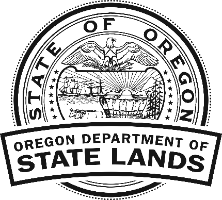 By signing below, I understand:The information provided herein is, to the best of my knowledge and belief, true, complete, and accurate.Instructions: The following materials are required to process this request. Submit all materials online, by mail to the regional address below, fax or email (support.services@dsl.oregon.gov). Attach:             Completed, signed form   	  Photos  Drawings of proposed work plan including:   a) Construction access routes   b) Staging areas
Submit online: https://www.oregon.gov/dsl/wetlands-waters/Documents/uploadinstructions_removalfill.pdf 
    Mail or fax your application to the following address/fax number:                                                                                                  DSL File No:                                                                                                  DSL File No:                                                                                                  DSL File No:                                                                                                  DSL File No:                                                                                                  DSL File No:                                                                                                  DSL File No:                                                                                                  DSL File No:                                                                                                  DSL File No:SECTION 1: APPLICANT INFORMATIONSECTION 1: APPLICANT INFORMATIONSECTION 1: APPLICANT INFORMATIONSECTION 1: APPLICANT INFORMATIONSECTION 1: APPLICANT INFORMATIONSECTION 1: APPLICANT INFORMATIONSECTION 1: APPLICANT INFORMATIONSECTION 1: APPLICANT INFORMATIONName:Organization (if applicable):Organization (if applicable):Organization (if applicable):Organization (if applicable):Mailing Address:City:      City:      City:      City:      State:      Zip:         Telephone Number:Email Address:LANDOWNER INFORMATION (if different than Applicant)LANDOWNER INFORMATION (if different than Applicant)LANDOWNER INFORMATION (if different than Applicant)LANDOWNER INFORMATION (if different than Applicant)LANDOWNER INFORMATION (if different than Applicant)LANDOWNER INFORMATION (if different than Applicant)LANDOWNER INFORMATION (if different than Applicant)LANDOWNER INFORMATION (if different than Applicant)Name:Organization (if applicable):Organization (if applicable):Organization (if applicable):Organization (if applicable):Mailing Address:City:      City:      City:      City:       State:      Zip:        Telephone Number:Email Address: SECTION 2: PROJECT LOCATION INFORMATION  SECTION 2: PROJECT LOCATION INFORMATION  SECTION 2: PROJECT LOCATION INFORMATION  SECTION 2: PROJECT LOCATION INFORMATION  SECTION 2: PROJECT LOCATION INFORMATION  SECTION 2: PROJECT LOCATION INFORMATION  SECTION 2: PROJECT LOCATION INFORMATION  SECTION 2: PROJECT LOCATION INFORMATION  SECTION 2: PROJECT LOCATION INFORMATION  SECTION 2: PROJECT LOCATION INFORMATION  SECTION 2: PROJECT LOCATION INFORMATION  SECTION 2: PROJECT LOCATION INFORMATION  SECTION 2: PROJECT LOCATION INFORMATION  SECTION 2: PROJECT LOCATION INFORMATION  SECTION 2: PROJECT LOCATION INFORMATION   Project Address (if different than Applicant):   Project Address (if different than Applicant):   Project Address (if different than Applicant):   Project Address (if different than Applicant):   Project Address (if different than Applicant): Nearest City:  Nearest City:  Nearest City:   County: Latitude:   Longitude: Find coordinates: https://www.latlong.net/Find coordinates: https://www.latlong.net/Find coordinates: https://www.latlong.net/Find coordinates: https://www.latlong.net/Find coordinates: https://www.latlong.net/ Waterway or Wetland: Waterway or Wetland:  Name of Waterway:  Name of Waterway:  Name of Waterway:River Mile (if applicable):River Mile (if applicable):TownshipTownshipRangeRangeRangeRangeRangeSectionSectionQuarter / QuarterQuarter / QuarterTax Lot (s)Tax Lot (s)Tax Lot (s)Tax Lot (s)Is this a designated State Scenic Waterway? Yes    NoIs this a designated Essential Salmon Habitat (ESH)? Yes    NoDriving Directions:      Driving Directions:       SECTION 3: DESCRIBE NEED FOR THE PROJECT AND POTENTIAL CONSEQUENCES OF NO ACTIONIs the project required for erosion-flood repair or stream bank stabilization?   Yes  NoPlease describe the need for the project and the potential consequences of no action. Declare if the emergency is related to Public Health, Public Safety, and/or Substantial Property including crop, farmland, dwelling, or transportation structure. SECTION 4: PROPOSED PROJECT INFORMATION SECTION 4: PROPOSED PROJECT INFORMATION SECTION 4: PROPOSED PROJECT INFORMATION SECTION 4: PROPOSED PROJECT INFORMATION SECTION 4: PROPOSED PROJECT INFORMATION SECTION 4: PROPOSED PROJECT INFORMATION SECTION 4: PROPOSED PROJECT INFORMATION SECTION 4: PROPOSED PROJECT INFORMATION SECTION 4: PROPOSED PROJECT INFORMATION SECTION 4: PROPOSED PROJECT INFORMATION SECTION 4: PROPOSED PROJECT INFORMATION SECTION 4: PROPOSED PROJECT INFORMATION SECTION 4: PROPOSED PROJECT INFORMATION Estimated Impact Details Estimated Impact Details Estimated Impact Details Estimated Impact Details Estimated Impact Details Estimated Impact Details Estimated Impact Details Estimated Impact Details Estimated Impact Details Estimated Impact Details Estimated Impact Details Estimated Impact Details Estimated Impact DetailsName of Waterway or WetlandImpact (Removal or Fill)Length (ft)Width (ft)Width (ft)Width (ft)Depth(ft)Volume of Material (cy)Volume of Material (cy)Type of MaterialType of MaterialAcres of Impact (wetland)Duration (Permanent or Temporary)Total Volume of Removal and Fill (cy): Total Volume of Removal and Fill (cy): Total Volume of Removal and Fill (cy): Total Volume of Removal and Fill (cy):  Total Acres of Impact (Wetland): Total Acres of Impact (Wetland): Total Acres of Impact (Wetland): Total Acres of Impact (Wetland): Material Disposal Location:  Material Disposal Location:  Material Disposal Location:  Material Disposal Location:  Material Disposal Location: Detailed Description of Project:Please include the following details:Proposed activity, equipment, and construction methodsHow the work minimizes impacts to wetlands/ waterwaysHow the work is the minimum amount necessary to alleviate the emergencyIf temporary, how long until removal and/or fill is removedDetailed Description of Project:Please include the following details:Proposed activity, equipment, and construction methodsHow the work minimizes impacts to wetlands/ waterwaysHow the work is the minimum amount necessary to alleviate the emergencyIf temporary, how long until removal and/or fill is removedDetailed Description of Project:Please include the following details:Proposed activity, equipment, and construction methodsHow the work minimizes impacts to wetlands/ waterwaysHow the work is the minimum amount necessary to alleviate the emergencyIf temporary, how long until removal and/or fill is removedDetailed Description of Project:Please include the following details:Proposed activity, equipment, and construction methodsHow the work minimizes impacts to wetlands/ waterwaysHow the work is the minimum amount necessary to alleviate the emergencyIf temporary, how long until removal and/or fill is removedDetailed Description of Project:Please include the following details:Proposed activity, equipment, and construction methodsHow the work minimizes impacts to wetlands/ waterwaysHow the work is the minimum amount necessary to alleviate the emergencyIf temporary, how long until removal and/or fill is removedDetailed Description of Project:Please include the following details:Proposed activity, equipment, and construction methodsHow the work minimizes impacts to wetlands/ waterwaysHow the work is the minimum amount necessary to alleviate the emergencyIf temporary, how long until removal and/or fill is removedDetailed Description of Project:Please include the following details:Proposed activity, equipment, and construction methodsHow the work minimizes impacts to wetlands/ waterwaysHow the work is the minimum amount necessary to alleviate the emergencyIf temporary, how long until removal and/or fill is removedDetailed Description of Project:Please include the following details:Proposed activity, equipment, and construction methodsHow the work minimizes impacts to wetlands/ waterwaysHow the work is the minimum amount necessary to alleviate the emergencyIf temporary, how long until removal and/or fill is removedDetailed Description of Project:Please include the following details:Proposed activity, equipment, and construction methodsHow the work minimizes impacts to wetlands/ waterwaysHow the work is the minimum amount necessary to alleviate the emergencyIf temporary, how long until removal and/or fill is removedDetailed Description of Project:Please include the following details:Proposed activity, equipment, and construction methodsHow the work minimizes impacts to wetlands/ waterwaysHow the work is the minimum amount necessary to alleviate the emergencyIf temporary, how long until removal and/or fill is removedDetailed Description of Project:Please include the following details:Proposed activity, equipment, and construction methodsHow the work minimizes impacts to wetlands/ waterwaysHow the work is the minimum amount necessary to alleviate the emergencyIf temporary, how long until removal and/or fill is removedDetailed Description of Project:Please include the following details:Proposed activity, equipment, and construction methodsHow the work minimizes impacts to wetlands/ waterwaysHow the work is the minimum amount necessary to alleviate the emergencyIf temporary, how long until removal and/or fill is removedDetailed Description of Project:Please include the following details:Proposed activity, equipment, and construction methodsHow the work minimizes impacts to wetlands/ waterwaysHow the work is the minimum amount necessary to alleviate the emergencyIf temporary, how long until removal and/or fill is removedDate and Time Event Took Place:      Date and Time Event Took Place:      Date and Time Event Took Place:      Date and Time Event Took Place:      Date and Time Event Took Place:      Project Start Date:       Project Start Date:       Project Start Date:       Project Start Date:       Project Start Date:        Project End Date:       Project End Date:       Project End Date:       SECTION 5: OTHER AGENCIES NOTIFIED SECTION 5: OTHER AGENCIES NOTIFIED SECTION 5: OTHER AGENCIES NOTIFIED SECTION 5: OTHER AGENCIES NOTIFIED SECTION 5: OTHER AGENCIES NOTIFIEDPermitting Agency: Person Contacted:Phone:Email: Comments:OR Dept. Fish & WildlifeOregon Parks & RecreationCorps of EngineersSECTION 6: SIGNATUREName: 	                            Applicant SignatureDate                West of the Cascades:Department of State Lands775 Summer Street NE Suite 100Salem, OR 97301Ph: 503-986-5200   Fax: 503-378-4844orEast of the Cascades:Department of State Lands951 SW Simpson Avenue, Suite 104Bend, OR  97702Ph: 541-388-6112   Fax: 541-388-6480